CURRICULUM VITAE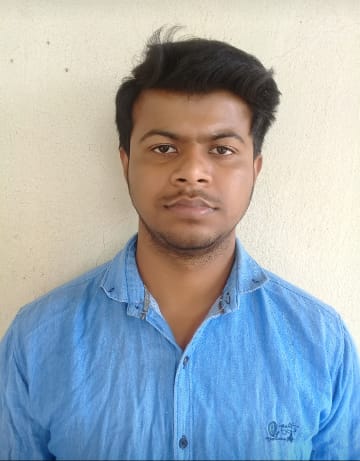 DEBASISH MAITYFather’s Name: Asim MaityE-mail: maitydebasish33@gmail.comMobile: +919091314708 / 7063226361Date of Birth: 12thOct, 1996Sex- MaleNationality- INDIANPermanent& Present Address:Permanent : Vill - Kalichak, P.O - Bargobinda, P.S-Ghatal, Dist -Paschim Medinipur, West Bengal, Pin-721211Educational Qualifications:Additional Qualification:Certificate in Desktop Publishing From Ghatal Youth Computer Traing Centre.Experience                          Freelance Bengali Editorial Translator & Bengali Marketing Content Translator & Proof Reader2018-01 to ONGOING
Translated 1000+ educational content and product descriptions from English to Bengali, ensuring accuracy and conforming to guidelinesCrafting high-converting copywriting of  school books and digital marketing materials, including product descriptions and meta tagsExcellent attention to detail when converting English marketing materials to BengaliTranslated 50+ contents, including articles, comics, from English to Bengali, with excellent accuracyMastery of Bengali grammar, syntax and vocabulary                                Special SKILLS as a Bengali TranslatorProficient in Bengali and English languageStrong written communicationsDetail-orientedCan meet strict deadlinesCopywritingMarketingAbility to work cross-functionValidator                                        2021-05 to ONGOINGResponsibilities1. Translate/Proofread/Validate the Bengali Q&A's based on the Project requirement.2. Proofread – Minimum of 100,000 Lakh words per month3. Validation – Minimum of 200,000 Lakh words per month4. Translation – Minimum of 200,000 Lakh words per month5. Words be reviewed on below error types to produce error free content;Grammar Mistakes Bengali Language.Spelling Mistakes.Equation issues (If applicable to Subject assigned).Display and Symbol Issue.Wrong Words Usage (Academic point of view for subject assigned)Sentence Framing6. Fixing issues flagged in content raised by UAT Team on priority in their last output andhenceforth.7. Per Q Cost Deduction applicable on the number of questions less output from the target.                                  Bengali Transcription Freelancer2020-01 to ONGOINGResponsibilitiesListen to and write out audio recordings Edit your transcriptions before filing themKeep transcriptions organized for later useAlso worked in many events & modeling projects and NGOsLanguage Known:English (Reading, Writing &Speaking)Hindi    (Speaking)Bengali  (Reading, Writing & Speaking)Hobbies:Reading booksListening to music.TravellingCareer object:To join an organization that provides better working culture, higher responsibilities and career growth.To contribute my efforts towards organization honestly and sincerely and build my career in this profession by utilizing my abilities and knowledge.Ready to take any challenge that comes on the way.Declaration:                          All the above information are accurate to the best of my knowledge any discrepancy found above will lead to the cancellation of the application.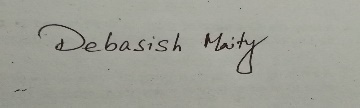 Date:  30/01/2021Place: Paschim Medinipur	                                                                                                                         (DEBASISHMAITY)ACADEMICACADEMICACADEMICACADEMICACADEMICExaminationBoardOrganizationYear of PassingPercentageobtainedSecondaryW.B.B.S.E.KALICHAK BARGOBINDADESHPRAN HIGH SCHOOL201278.28%Higher-SecondaryW.B.C.H.S.E.GHATAL VIDYASAGAR HIGH SCHOOL201460%GraduationChemistry(H)I.G.N.O.UMEDINIPUR STUDYCENTRE-2813202064%